J.Hakanen KyIlmanvaihtokanavien puhdistuspöytäkirjaKohde:	                                                  	Suitsikujan Päiväkoti				Kohteen osoite:	                      	Suitsikuja 2, 01200 VantaaTilaaja:					Pertti JäppinenTilaajan osoite:				Tervahaudantie 1, 01400 VantaaTilaajan yhteystiedot:		               0400 414165    Toimittajan tiedot:			J. Hakanen Ky					Vernissakatu 5 B 68, 01300 Vantaa					040 5155037Työ suoritettu ajalla:			25.11.- 4.12.2010Kohteessa käytetyt työmenetelmätKäytetyt työtunnitKohteen vertailukuvat ennen ja jälkeen työn suorittamisenIlmanvaihtokanavien puhdistusTarkastus- ja puhdistuspöytäkirja1Imurointi5Kaavinta/Harjaus2Alipaineistus6Pika-/tarkistusluukun asennus3Koneellinen harjaus7armaflex asennus4Pesu8Darcon asennusKohteen osa-alueetKäytetyt menetelmätTIK 1.1, tuloilmakanavat sekä niihin kuuluvat osat.1,2,3,4,8PP 1.1, poistoilmakanavat sekä niihin kuuluvat osat.1,3,4huippuimurit, poistoilmakanavat sekä niihin kuuluvat osat.1,3,4Huomiot.kuva nro.Tuloilmapääte-elinten ÄE-villapinnat korvattiin Dacron-eristeellä.Asennetut luukut, muut tarvikkeetMääräDacron2m21.SakkePvm.Tehdyt työtTunnit25.11.2010aloitus päivä826.11.2010poisto929.11.2010poisto930.11.2010imurointi81.11.2010rasvan poisto62.11.2010tulo73.11.2010tulo74.11.2010huippuimurit loppu siivous8tavara haku&roskien vienti4pöytäkirja2Yhteensä682.SutasPvm.Tehdyt työtTunnit25.11.2010aloitus päivä826.11.2010poisto929.11.2010poisto930.11.2010imurointi81.11.2010rasvan poisto62.11.2010tulo73.11.2010tulo74.11.2010huippuimurit loppu siivous8Yhteensä623.phaithun Pvm.Tehdyt työtTunnit25.11.2010aloitus päivä826.11.2010poisto929.11.2010poisto930.11.2010imurointi81.11.2010rasvan poisto62.11.2010tulo73.11.2010tulo74.11.2010huippuimurit loppu siivous8Yhteensä62Tunnit yhteensä192h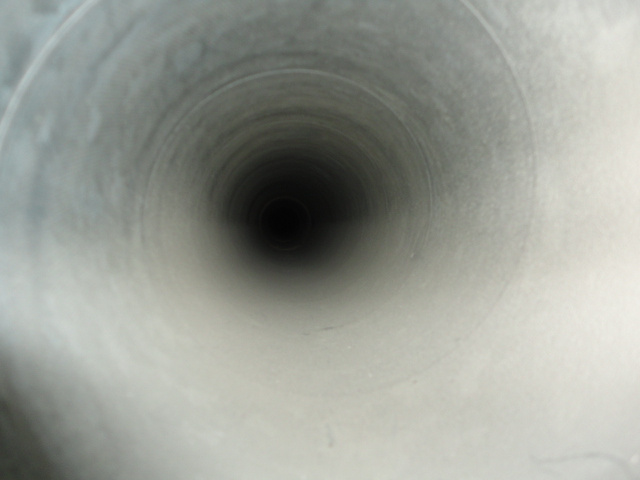 poistoilmakanava ennen puhdistusta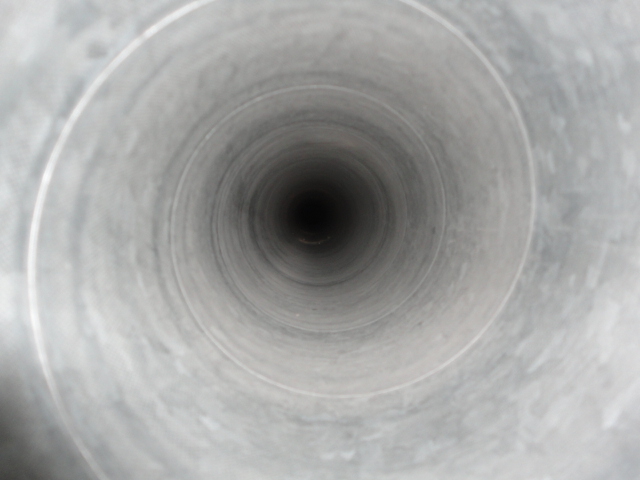 puhdistettuna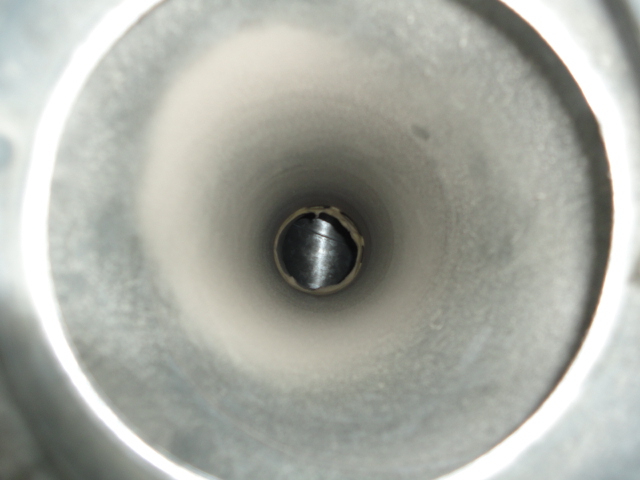 poistoilmakanava ennen puhdistusta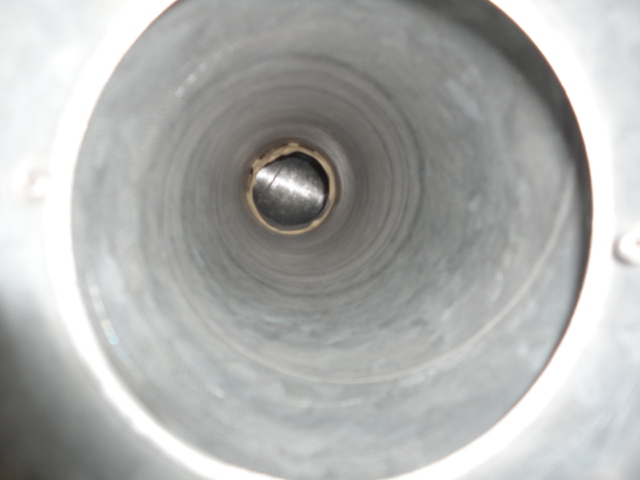 puhdistettuna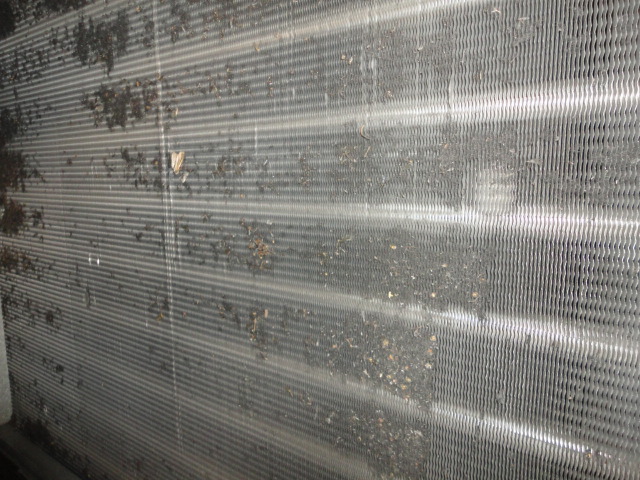 lämpöpatteri ennen puhdistusta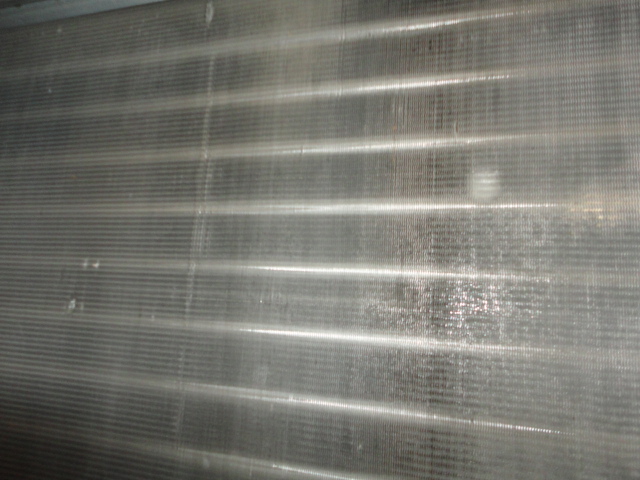 puhdistettuna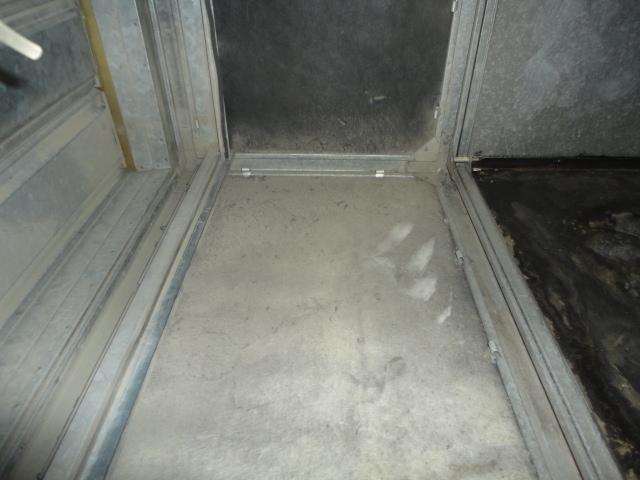 poistoilmakone ennen puhdistusta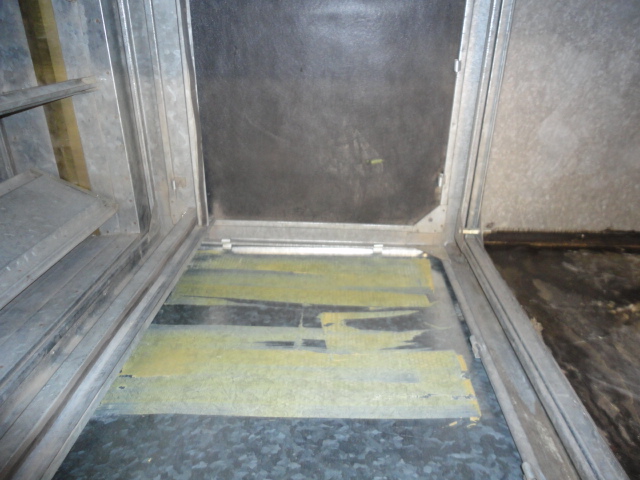 puhdistettuna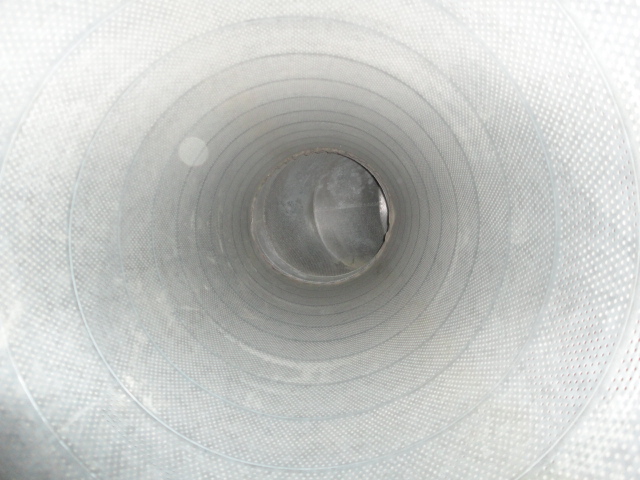 tuloilmarunkokanava puhdistettuna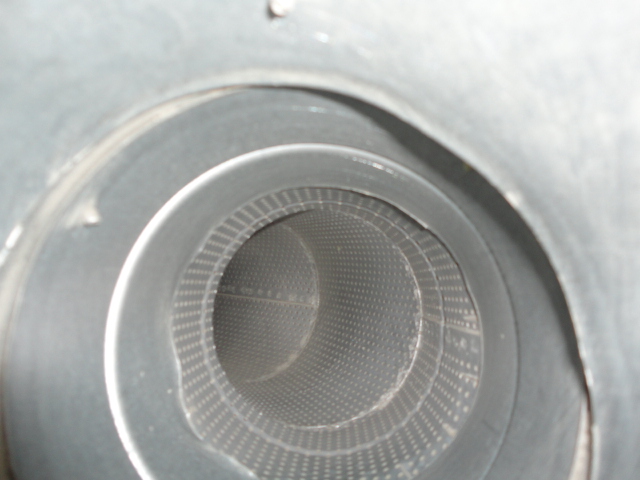 tuloilmakanava puhdistettuna